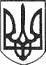 РЕШЕТИЛІВСЬКА МІСЬКА РАДАПОЛТАВСЬКОЇ ОБЛАСТІ(четверта сесія сьомого скликання)РІШЕННЯ30 березня   2018 року                                                                         № 250-4-VІІКеруючись Законом України «Про місцеве самоврядування в Україні», статтями 11 та 22 Закону України «Про статус депутатів місцевих рад» та розглянувши депутатський запит депутата виборчого округу № 19Оленець Л.А. щодо вирішення питання будівництва вуличного водогону по вул. Огія в с. Хоружі та заслухавши інформацію начальника відділу архітектури, містобудування, земельних ресурсів, надзвичайних ситуацій, охорони навколишнього природного середовища Приходько О.В., міська радаВИРІШИЛА:1. Запит депутата виборчого округу № 19 Оленець Л. А. підтримати. 	2. Виконавчому комітету міської ради вивчити питання щодо можливості виготовлення містобудівної документації села Хоружі в 2018 році та про результати інформувати на черговій сесії.3. Контроль за виконанням цього рішення покласти на постійну комісію міської ради з питань інфраструктури, транспорту, житлово-комунального господарства, управління комунальною власністю, благоустрою, екології, будівництва, перспективного планування та земельних відносин (голова комісії – Приходько О.В.). Секретар міської ради	               О. А. Дядюнова									Про депутатський запит депутата виборчого округу № 19 Оленець Л.А.